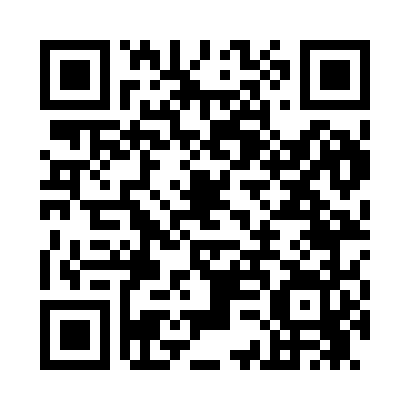 Prayer times for Bettendorf, Iowa, USAWed 1 May 2024 - Fri 31 May 2024High Latitude Method: Angle Based RulePrayer Calculation Method: Islamic Society of North AmericaAsar Calculation Method: ShafiPrayer times provided by https://www.salahtimes.comDateDayFajrSunriseDhuhrAsrMaghribIsha1Wed4:315:5812:594:528:019:282Thu4:305:5712:594:528:029:293Fri4:285:5612:594:528:039:304Sat4:265:5412:594:538:049:325Sun4:255:5312:594:538:059:336Mon4:235:5212:594:538:069:357Tue4:225:5112:594:538:079:368Wed4:205:5012:594:548:089:389Thu4:195:4912:584:548:099:3910Fri4:175:4712:584:548:109:4111Sat4:165:4612:584:558:119:4212Sun4:145:4512:584:558:129:4413Mon4:135:4412:584:558:139:4514Tue4:115:4312:584:558:149:4615Wed4:105:4212:584:568:159:4816Thu4:085:4112:584:568:169:4917Fri4:075:4012:594:568:179:5118Sat4:065:4012:594:578:189:5219Sun4:045:3912:594:578:199:5320Mon4:035:3812:594:578:209:5521Tue4:025:3712:594:588:219:5622Wed4:015:3612:594:588:229:5723Thu4:005:3612:594:588:239:5924Fri3:595:3512:594:588:2410:0025Sat3:585:3412:594:598:2410:0126Sun3:575:3312:594:598:2510:0327Mon3:565:3312:594:598:2610:0428Tue3:555:3212:595:008:2710:0529Wed3:545:321:005:008:2810:0630Thu3:535:311:005:008:2910:0731Fri3:525:311:005:018:2910:08